Ziemia – nasza planetaProponuję Wam dzisiaj przypomnienie sobie piosenki Moja planeta - Majka JeżowskaMoja planeta jest całkiem nie z tej ziemi
Moja planeta nie ma ceny
Moja planeta jest rano niewyspana
Moja planeta jest tam gdzie Ty i mama.

Moja planeta nie spadła tu z księżyca
Moja planeta to tajemnica
Moja planeta raz zimna raz przegrzana
Moja planeta jest tam gdzie Ty i mama.

Ref. SOS - to Ziemia woła ludzi
Jutro tlen już trudniej będzie zbudzić
SOS - ratujmy siebie sami
SOS - do siebie wysyłamy

Moja planeta miłości się nie boi
Moja planeta broń rozbroi
Moja planeta zna dobre obyczaje
Moja planeta nam wszystkim dłoń podaje

Ref. SOS - to Ziemia woła ludzi...

Tak to prawda
Ziemia była szczęśliwa
Ale teraz musi
Teraz musi być żywa

Ref. SOS - to Ziemia woła ludzi...https://www.youtube.com/watch?v=cZ-nwKdwPc4Wszechświat jest wielki – tworzy go wszystko co istnieje, mówimy też na niego KOSMOS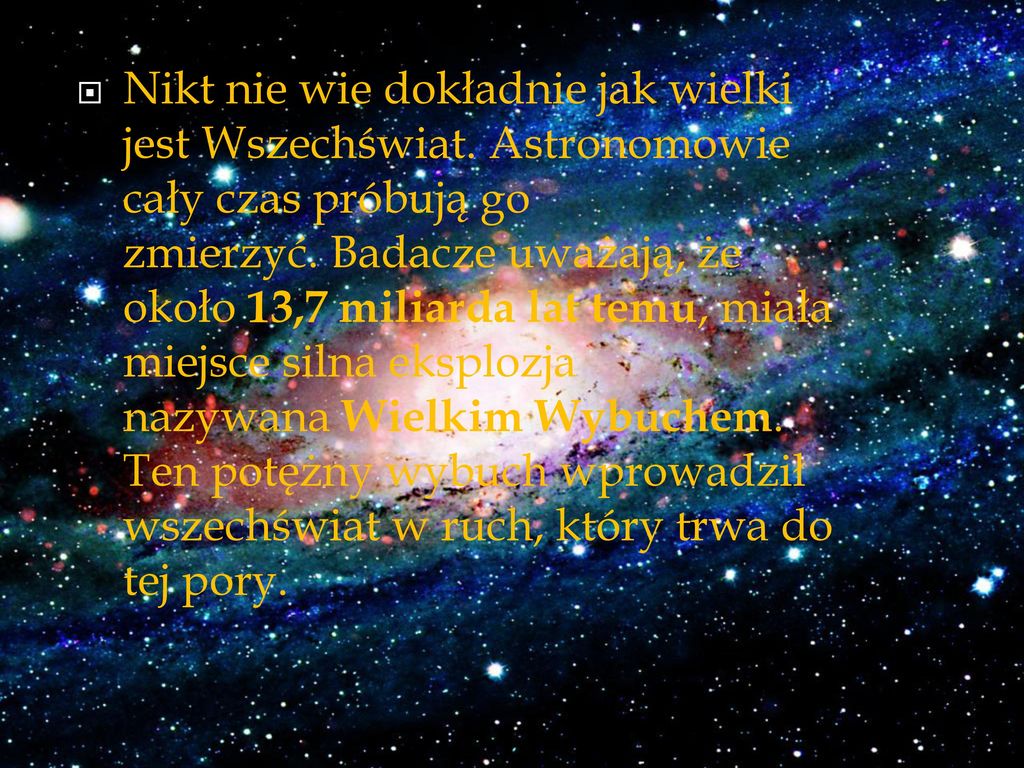 We Wszechświecie istnieją różnych kształtów Galaktyki. My znajdujemy się w galaktyce Droga Mleczna, która ma postać spłaszczonej spirali.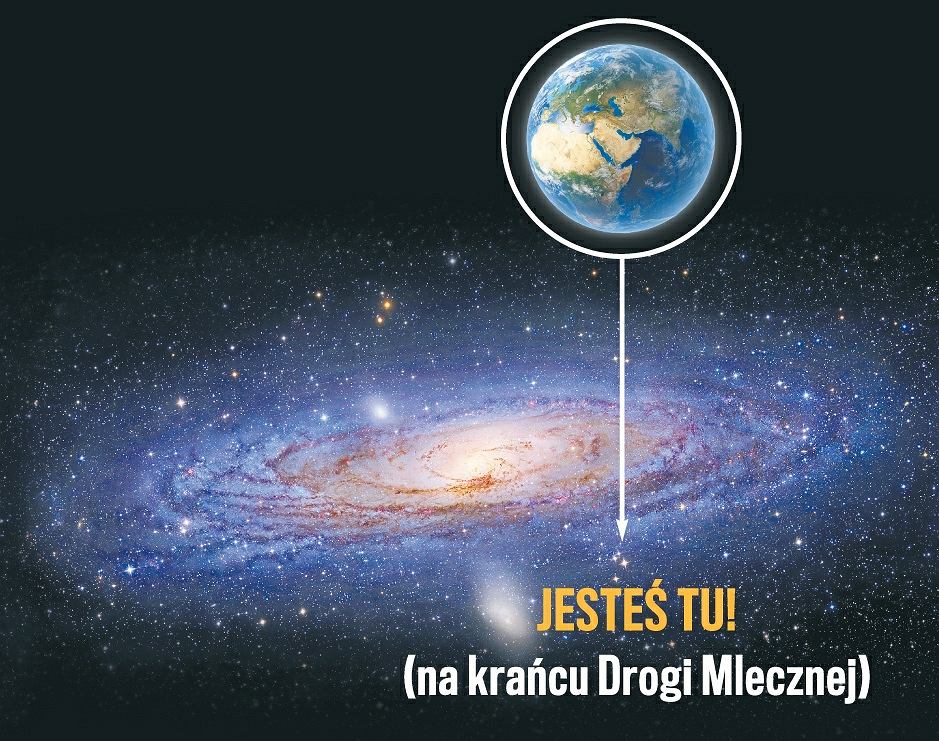 Będąc na Ziemi widzimy naszą galaktykę w postaci jasnego pasa gwiazd nad nami.Każde światełko to jedna gwiazda, taka jak Słońce. Wokół Słońca krążą planety, które razem z nim tworzą Układ Słoneczny. Czy znasz nazwy planet?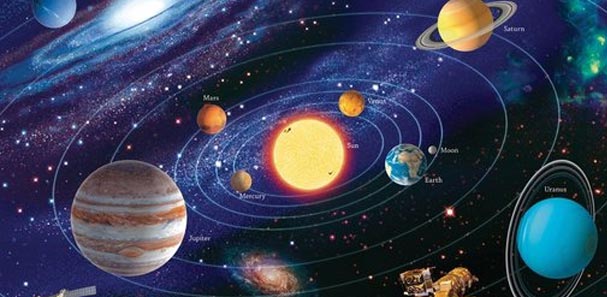 Od Słońca:MERKURY, WENUS, ZIEMIA, MARS                                                              JOWISZ, SATURN, URAN, NEPTUNPoznaj planety z piosenkąhttps://www.youtube.com/watch?v=yxVMhKt-cvIA oto nasza planeta ZIEMIA. Spróbuj zrobić jej model przestrzenny z dostępnych materiałów – balona, piłeczki, ciasto liny albo plasteliny.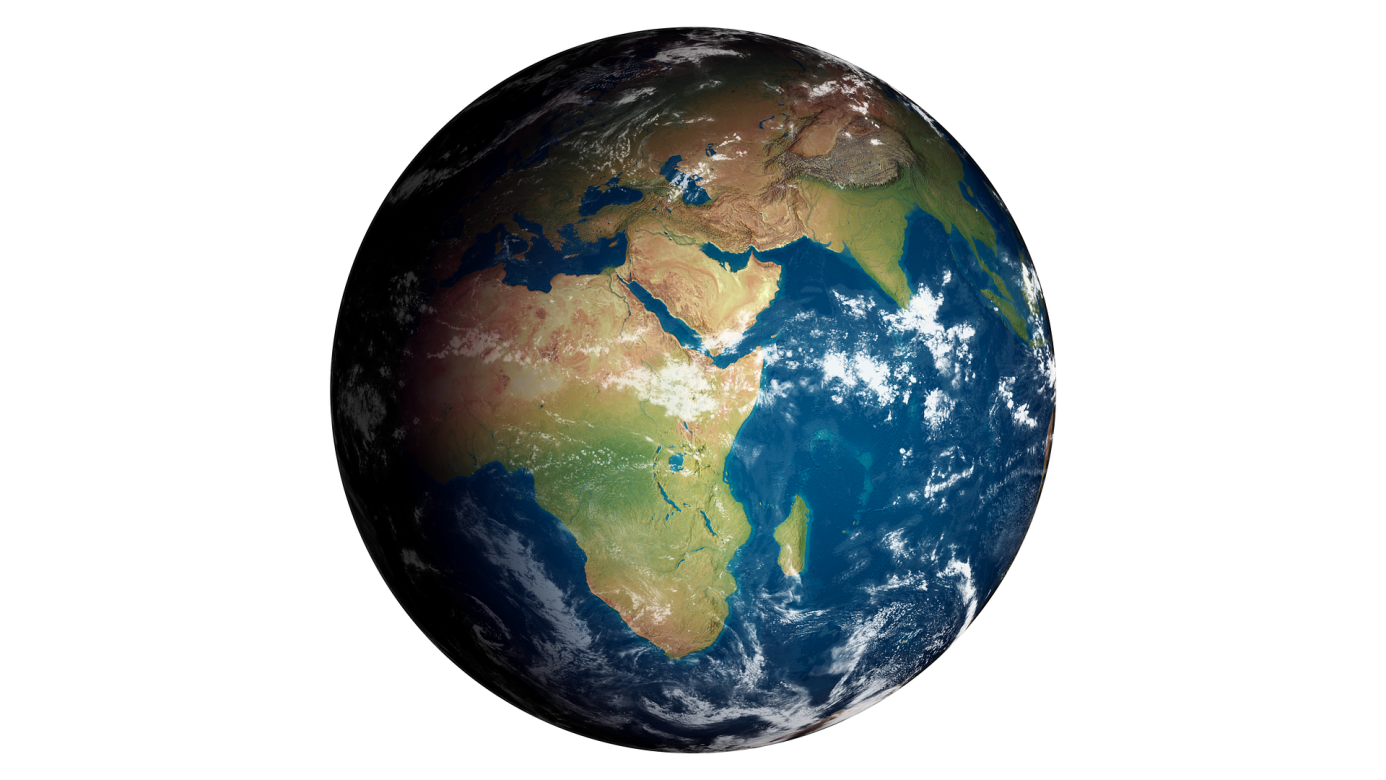 Może spróbujesz ulepić też inne planety: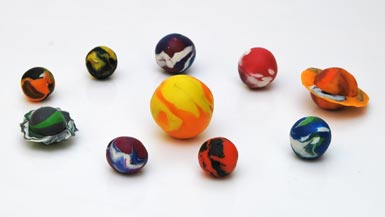 W przestrzeni kosmicznej znajdują się rozmaite ciała niebieskie, ale krążą również wytwory człowieka – SATELITY. Dzięki nim możesz korzystać z telefonu komórkowego, lokalizacji GPS, telewizji satelitarnej.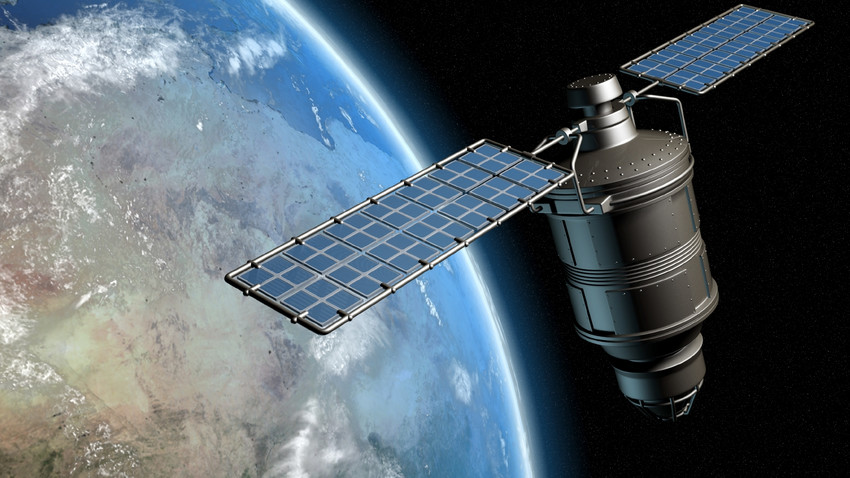 Mamy też naturalnego satelitę Ziemi – to KSIĘŻYC.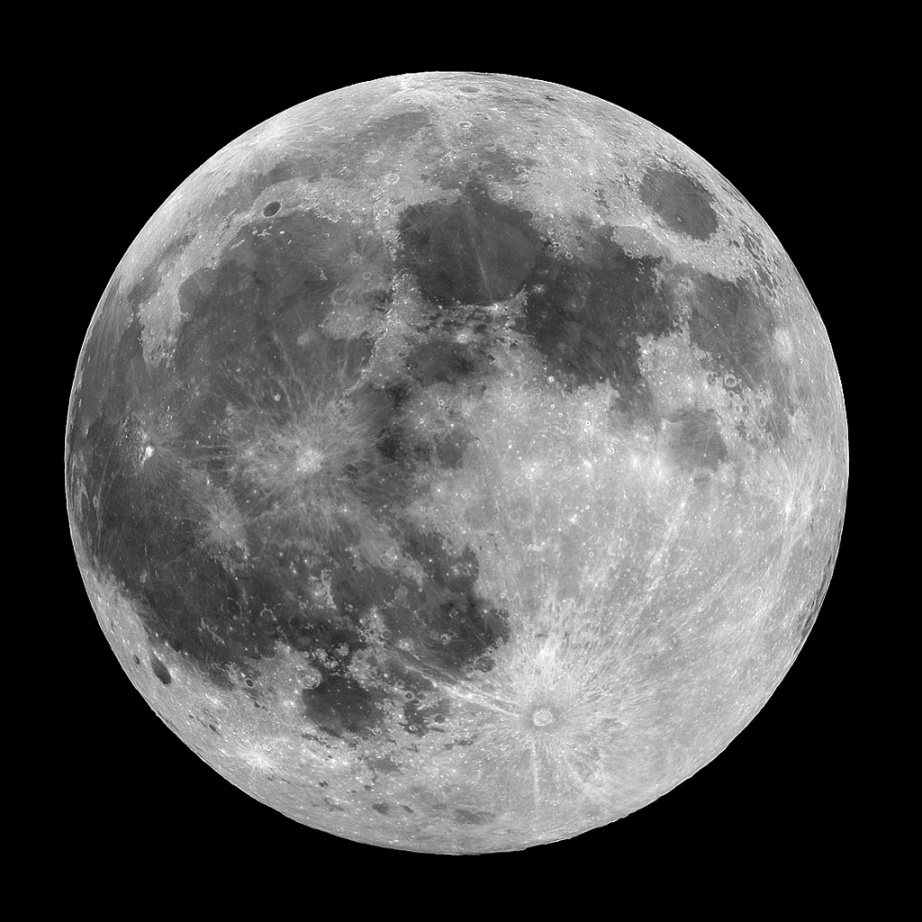 